Friday, November 6 – 2:00 p.m.Organizational UpdateGood Afternoon,We are very pleased to share news today that the last active resident case in The Village of Tansley Woods has been declared resolved, moving them an important step closer to resolving the entire outbreak. There are sill three active team member cases that must also resolve before that can happen, so we will eagerly await that news.Mass testing at both Hamilton Continuing Care and The Village of Wentworth Heights has been undertaken and as a result, each have discovered an additional resident case. At HCC, the resident lives in the third-floor neighbourhood and at Wentworth Heights, the affected resident lives in Egerton. A full assessment of all infection control protocols in both Villages gives us confidence that every possible measure is being taken, and both Villages have the full support and experience of our entire organization to manage.  We learned yesterday that three other villages are in heightened surveillance after one team members in each returned a positive test results after routine testing. All three: The Village of Riverside Glen Retirement in Guelph; The Village of Winston Park Retirement in Kitchener; and The Village at St. Clair in Windsor are all working closely with their respective health units and taking extra precautions, but at the time of this update, they have not been placed in outbreak by Public Health. Residents and families connected to each will be notified immediately should anything at all change.  As we continue to witness in communities across the province, this virus continues to spread and despite every possible effort, it can find its way into homes that serve those most at risk. It is imperative that everyone – families/essential caregivers; team members; residents; community partners – continue to take every precaution seriously. Everything each of us does, both inside of our villages and outside, matters! For essential caregivers, please remember that care and support is to be undertaken in-suite, not throughout the Village, and proper PPE use at all times is a must.It takes an entire Village to care, and we continue to thank everyone for the ongoing support.  Please note: Chart formatting*The number in the first column of the chart represents the full capacity of each Village in terms of resident numbers. 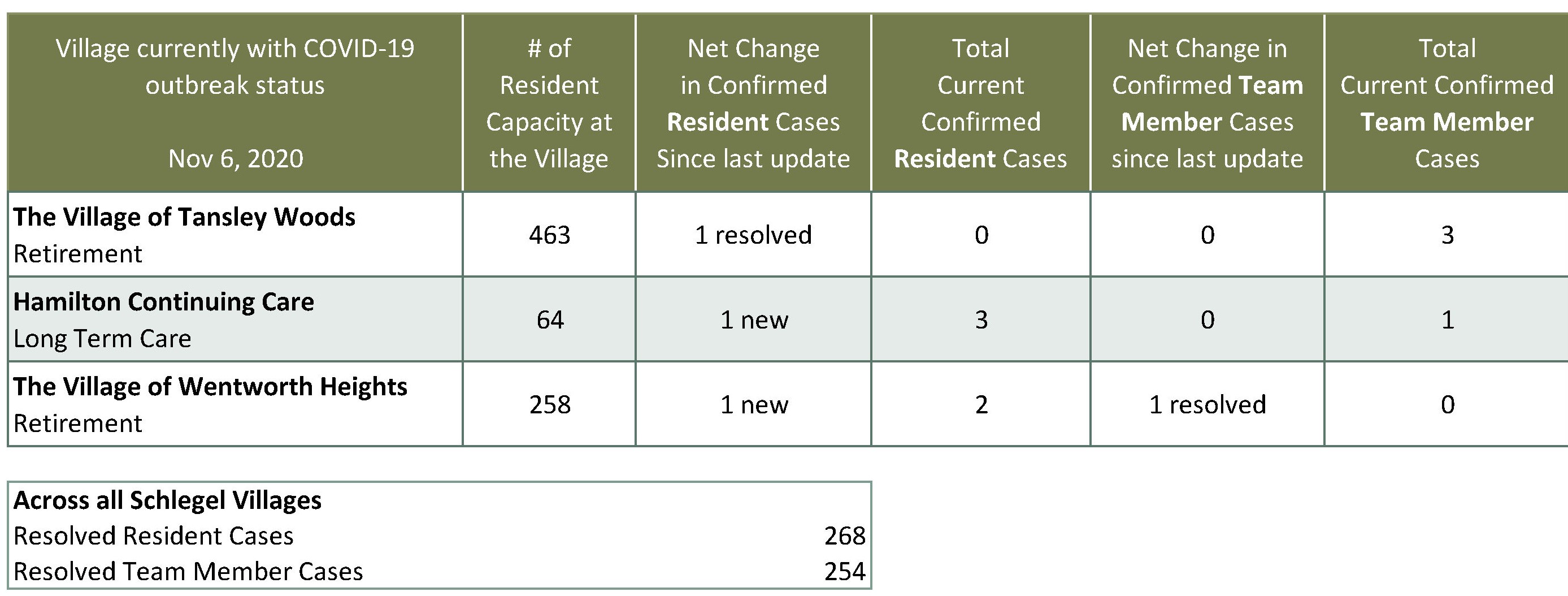 